ARMY PUBLIC SCHOOL HISAR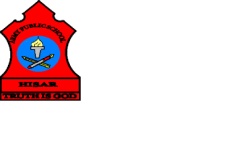 Topic: Ch-10, HOME SWEET HOMESubject: EVS                    Worksheet No: 1             Class: III               Number-17Fill in the blanks using correct option:Kutcha houses are generally found in _____________.Cities             b. villages              c. parksA floating house is also called a____________.Tent               b. stable                c. house boatCows and buffaloes live in a __________.Shed              b. stable                c. burrowWrite true and false:An igloo is made up of bricks.                                                         _______  A tree house is made in a boat.                                                      _______Houses with a sloping roof are found in Himachal Pradesh.    _______A kutcha house is made of bricks, cement and iron.                 ________Draw and colour different types of houses :             Kutcha house                                                                   Pucca house